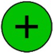 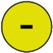 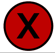 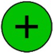 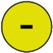 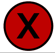 Supplementary material 3: Risk of BiasSupplementary material 3: Risk of BiasSupplementary material 3: Risk of BiasSupplementary material 3: Risk of BiasSupplementary material 3: Risk of BiasSupplementary material 3: Risk of BiasSupplementary material 3: Risk of BiasSupplementary material 3: Risk of BiasD1D2D3D4D5D6OverallRatziu 2016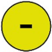 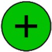 Nogueira 2015Cusi 2016Armstrong 2016Neuschwander 2015Loomba 2014Li 2015Dasarathy 2015Argo 2015Shenoy 2014Sanyal 2014Sharma 2012Le 2012Zein 2011Van Wagner 2011Sanyal 2010Leuschner 2010Taniai 2009Shields 2009Nelson 2009Abdelmalek 2009Ratziu 2008Aithal 2008Belfort 2006Uygun 2004Lindor 2004Alam 2020Alam 2018Alam 2017Bril 2019Harrison 2018 (Simtuzumab)Harrison 2019 (MSDC-0602K)Harrison 2019 (MGL-3196 )Harrison 2019 (Emricasan)Harrison 2021(Aldafermin)Harrison 2019 (Efruxifermin)Harrison 2019 (STELLAR)Joy 2017Loomba 2018Loomba 2021McPherson 2017Newsome 2021Newsome 2020Okanoue 2021Ratziu 2020Younossi 2021Huang 2021Chalasani 2020